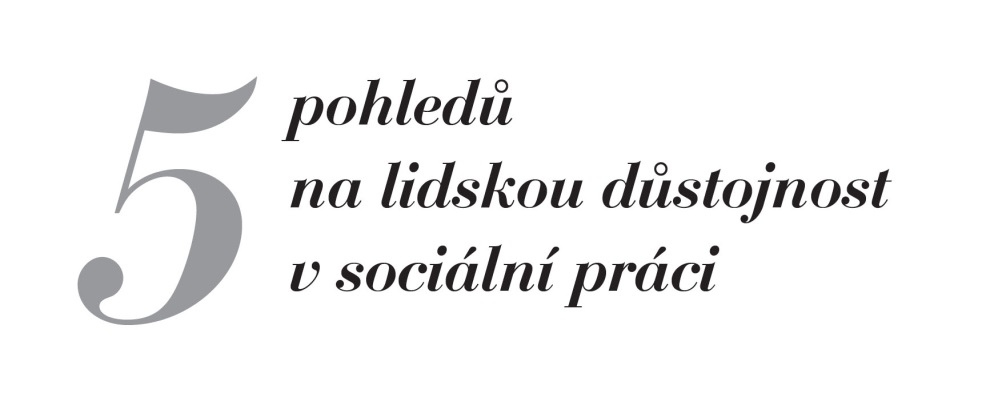 Kdy: 17. 3. 2015, od 10.00 do 14.00 (prezence účastníků od 09.00)Kde: Lichtenštejnský palác, U Sovových mlýnů 506/4,Praha Titul, jméno, příjmení:	Datum narození:Místo narození:Organizace:	Místo výkonu práce (město, kraj):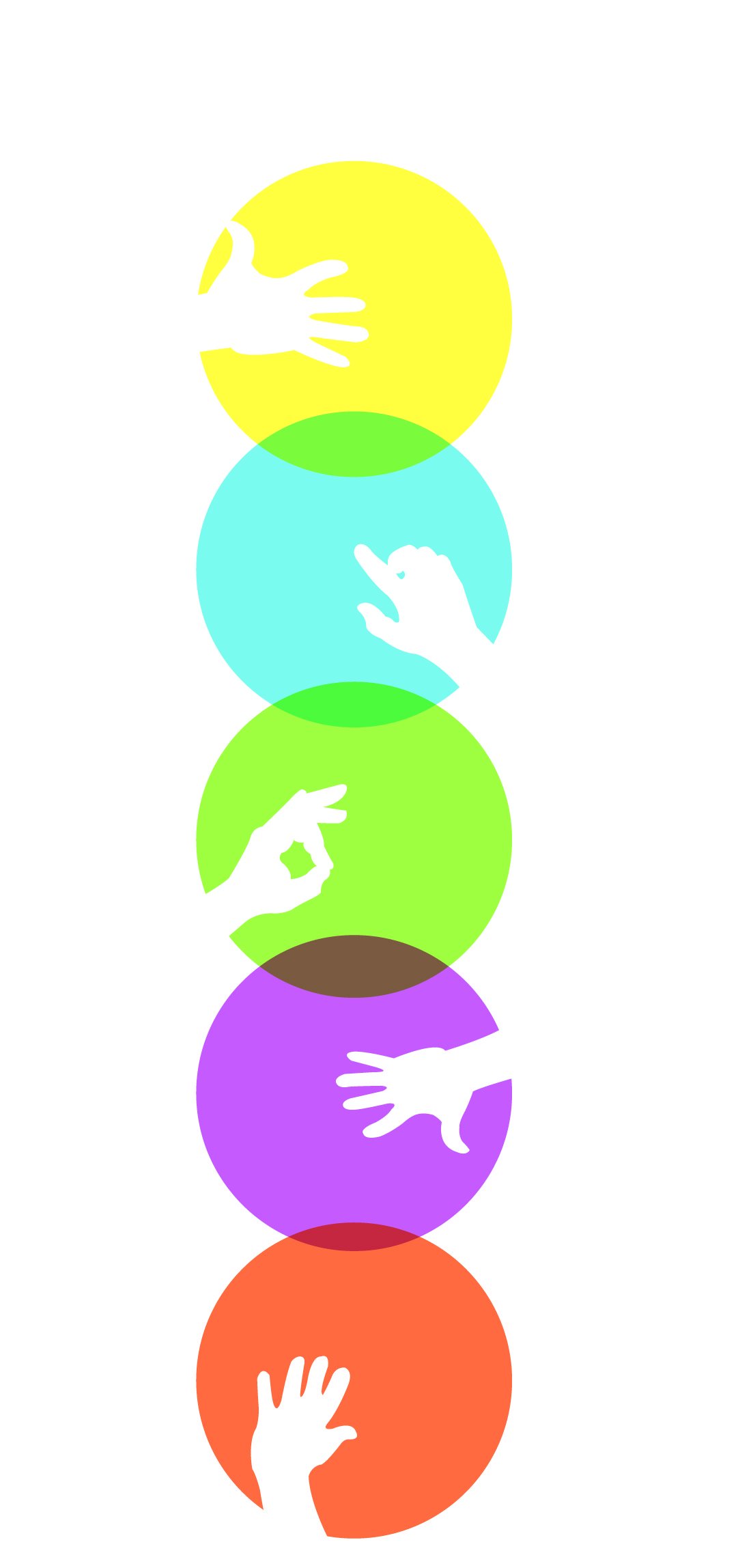 Pracovní pozice:E-mail:Telefonický kontakt:Vyplněnou přihlášku zasílejte na adresu petr.votruba@mpsv.cz. Termín přihlášení je nejpozději do 10. 3. 2015 nebo do naplnění kapacity. V případě jakýchkoli dotazů prosím volejte Marii Froulíkové na telefonní číslo 778 475 265.Tato akce je pořádána v rámci projektu Systémová podpora profesionálního výkonu sociální práce, reg. č.: CZ.1.04/3.1.00/04.00015, financovaného z prostředků Evropského sociálního fondu prostřednictvím Operačního programu Lidské zdroje a zaměstnanost a státního rozpočtu České republiky.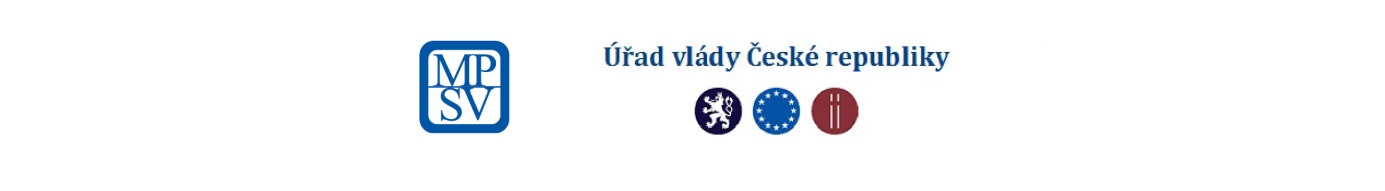 